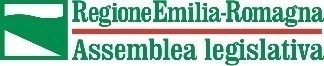 INFORMATIVA AI SENSI DELL’ART. 13 DEL REGOLAMENTO EUROPEO N. 679/2016 1. PremessaAi sensi dell’art. 13 del Regolamento europeo n. 679/2016 – “Regolamento del Parlamento Europeo relativo alla protezione delle persone fisiche con riguardo al trattamento dei dati personali, nonché alla libera circolazione di tali dati e che abroga la direttiva 95/46/CE (Regolamento generale sulla protezione dei dati” (di seguito denominato “Regolamento”) - , l’Assemblea legislativa della Regione Emilia-Romagna, in qualità di “Titolare” del trattamento, è tenuta a fornirle informazioni in merito all’utilizzo dei suoi dati personali.2. Identità e dati di contatto del titolare del trattamentoIl Titolare del trattamento dei dati personali di cui alla presente Informativa è l’Assemblea legislativa della Regione Emilia-Romagna, con sede in Bologna, Viale Aldo Moro n. 50, cap 40127. Il Responsabile della Prevenzione della corruzione e della trasparenza dell’Assemblea legislativa è responsabile del riscontro, per quanto di competenza, in caso di esercizio dei diritti di cui al punto 10. Al fine di semplificare le modalità di inoltro e ridurre i tempi per il riscontro si invita a presentare le richieste, di cui al punto 10 ad Anticorruzioneal@regione.emilia-romagna.it.3. Il Responsabile della protezione dei dati personaliIl Responsabile della protezione dei dati designato dall’Ente è contattabile all’indirizzo mail dpo@regione.emilia-romagna.it o presso la sede della Regione Emilia-Romagna di Viale Aldo Moro n. 44. 4. Responsabili del trattamentoL’Ente può avvalersi di soggetti terzi per l’espletamento di attività e relativi trattamenti di dati personali di cui manteniamo la titolarità. Conformemente a quanto stabilito dalla normativa, tali soggetti assicurano livelli di esperienza, capacità e affidabilità tali da garantire il rispetto delle vigenti disposizioni in materia di trattamento, ivi compreso il profilo della sicurezza dei dati. Formalizziamo istruzioni, compiti ed oneri in capo a tali soggetti terzi con la designazione degli stessi a “Responsabili del trattamento”. Sottoponiamo tali soggetti a verifiche periodiche al fine di constatare il mantenimento dei livelli di garanzia registrati in occasione dell’affidamento dell’incarico iniziale.5. Soggetti autorizzati al trattamentoI Suoi dati personali potranno essere trattati solo dal Responsabile della prevenzione della corruzione e della trasparenza dell’Assemblea legislativa e dai funzionari in staff per l’attività relativa alla prevenzione della corruzione, previamente autorizzati e designati quali incaricati del trattamento, a cui sono impartite idonee istruzioni in ordine a misure, accorgimenti, modus operandi, tutti volti alla concreta tutela dei suoi dati personali.6. Finalità e base giuridica del trattamentoI dati personali sono trattati per la seguente finalità: accertamento di comportamenti, atti od omissioni che ledono l’interesse pubblico o l’integrità dell’Amministrazione regionale. Il trattamento dei suoi dati personali viene effettuato dall’Assemblea legislativa della Regione Emilia-Romagna per lo svolgimento di funzioni istituzionali, in attuazione del d.lgs. n. 24 del 10 marzo 2023 riguardante “la protezione delle persone che segnalano violazioni del diritto dell’Unione e recante disposizioni riguardanti la protezione delle persone che segnalano violazioni delle disposizioni normative nazionali”, con le modalità previste nella delibera dell’Ufficio di presidenza n. 44 dell’11 luglio 2023, che riporta anche le relative misure di protezione.  7. Destinatari dei dati personaliSono destinatari dei dati raccolti a seguito della segnalazione, se del caso, l’Autorità Giudiziaria, la Corte dei conti e l’ANAC.I dati personali raccolti sono altresì trattati dal personale dell’Ente come indicato al par. 5 della presente informativa. 8. Trasferimento dei dati personali a Paesi extra UEI suoi dati personali non sono trasferiti al di fuori dell’Unione europea.9. Periodo di conservazioneI suoi dati sono conservati per un periodo non superiore a quello necessario per il perseguimento delle finalità sopra menzionate. A tal fine, anche mediante controlli periodici, viene verificata costantemente la stretta pertinenza, non eccedenza e indispensabilità dei dati rispetto al rapporto, alla prestazione o all'incarico in corso, da instaurare o cessati, anche con riferimento ai dati che Lei fornisce di propria iniziativa. I dati che, anche a seguito delle verifiche, risultano eccedenti o non pertinenti o non indispensabili non sono utilizzati, salvo che per l’eventuale conservazione della segnalazione e della documentazione a corredo che li contiene, comunque non oltre cinque anni dalla data della comunicazione dell’esito finale della procedura di segnalazione.10. I suoi dirittiNella sua qualità di interessato, Lei ha diritto: • di accesso ai dati personali; • di ottenere la rettifica o la cancellazione degli stessi o la limitazione del trattamento che lo riguardano; • di opporsi al trattamento; • di proporre reclamo al Garante per la protezione dei dati personali.11. Conferimento dei datiIl conferimento dei Suoi dati è facoltativo. È possibile effettuare la segnalazione anche in modalità anonima, tuttavia senza le tutele previste dal d.lgs. n. 24/2023.